Year 3 Home Learning 27/01/2020 Daily Timetable If you have any questions, please contact me at year3home@heddon-school.co.uk Please send all completed work back to the above email address at the end of each day. This can be attached as an uploaded photo. 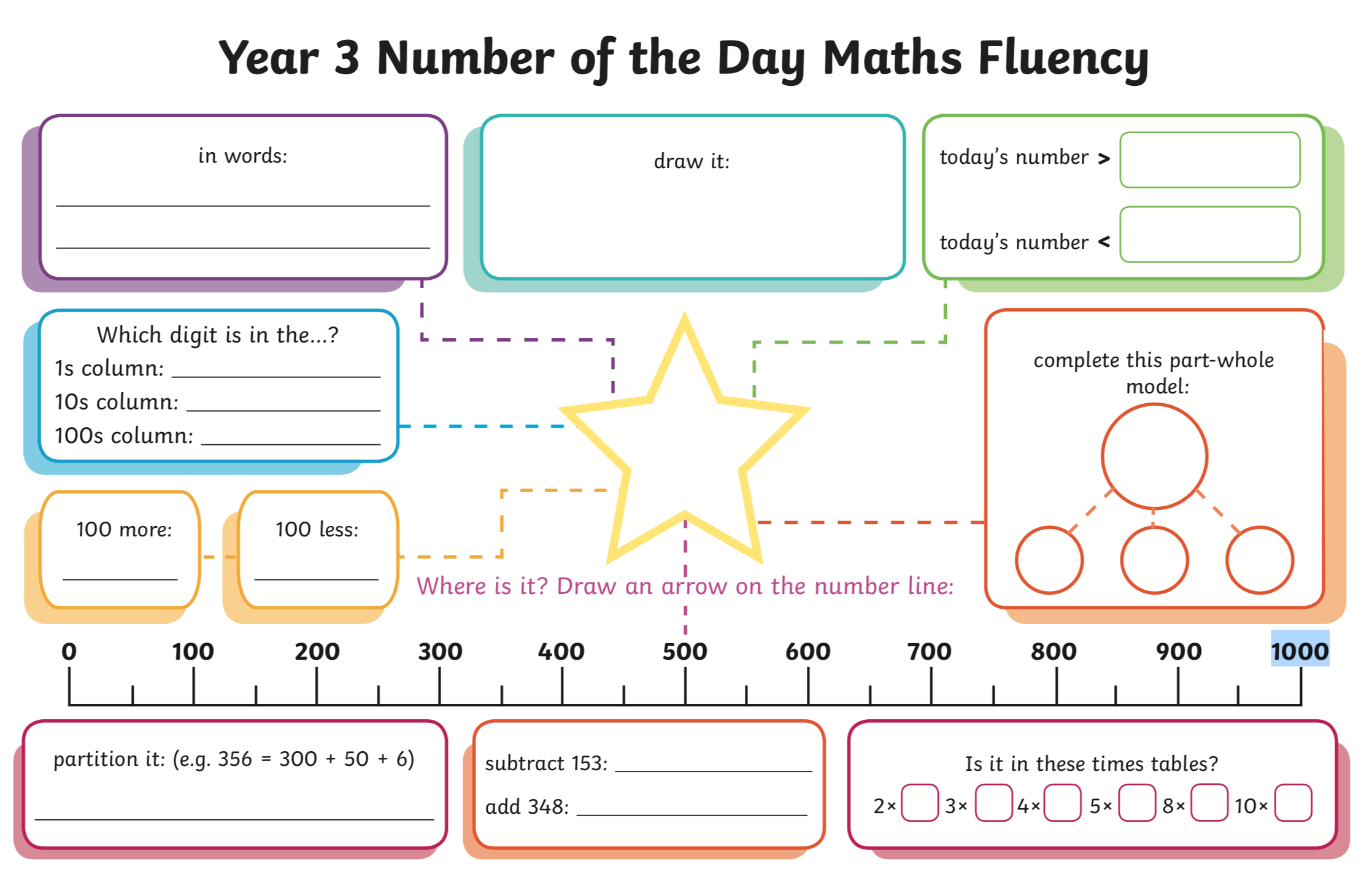 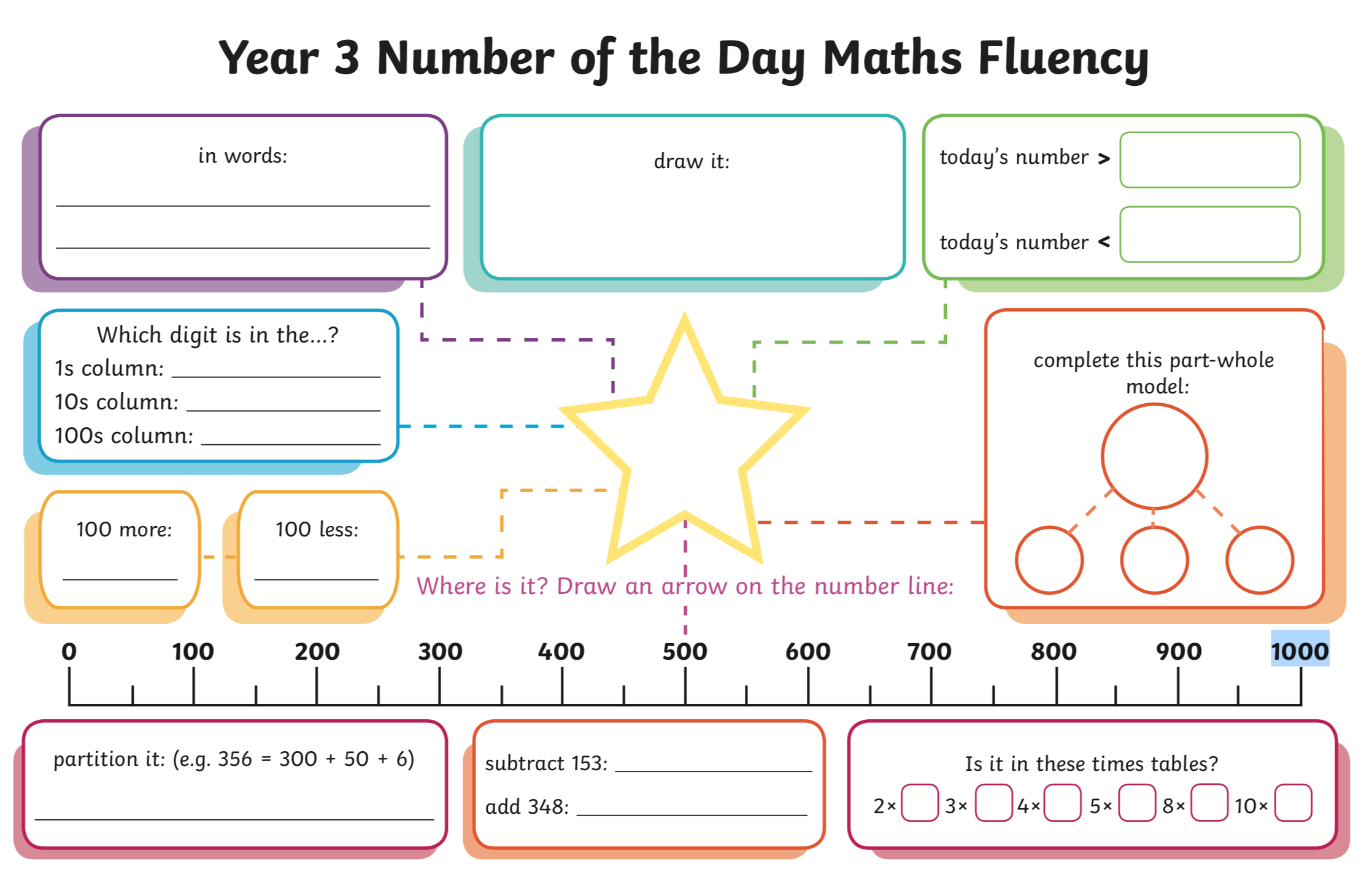 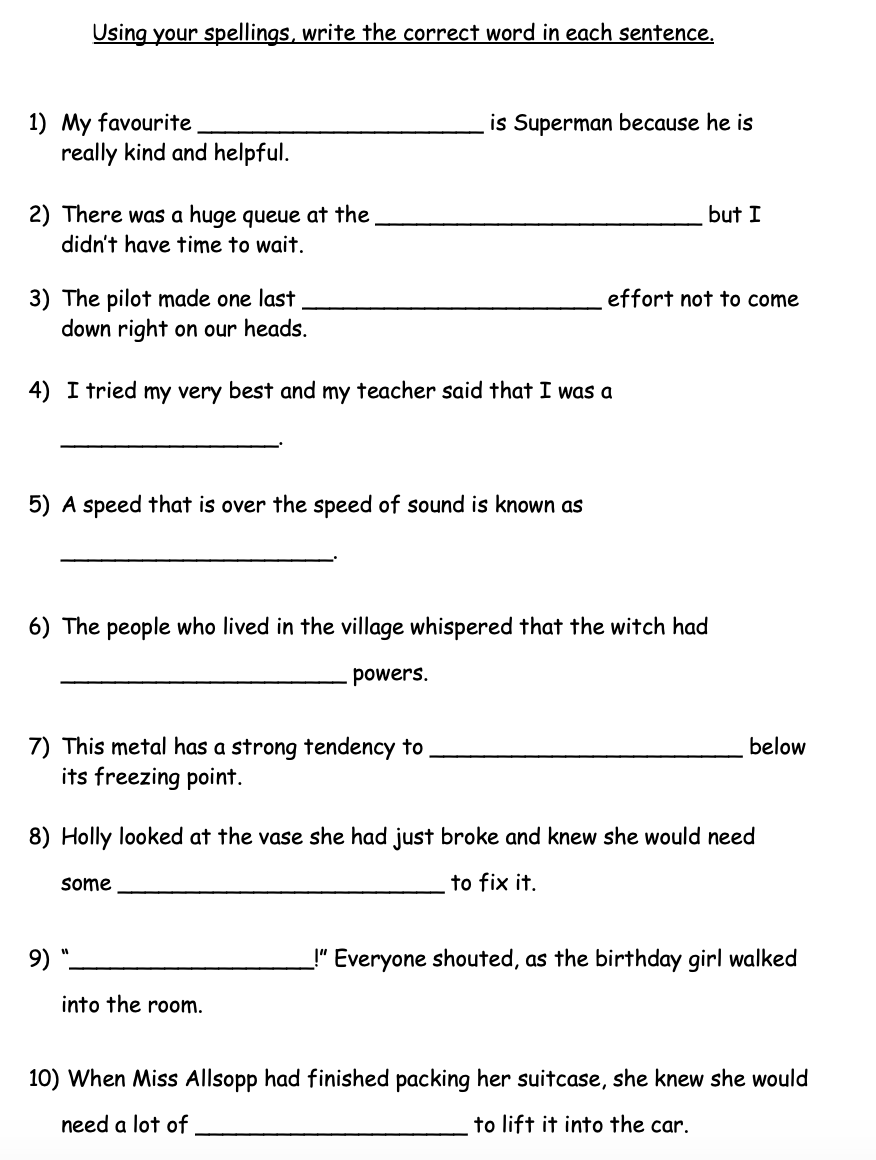 Morning Tasks Daily mental maths: See below.  Complete the spelling Worksheet below.English Work your way through the PowerPoint and then complete the activities. Maths Today our objective is ‘I can add amounts of money that are given in pounds and pence’. Work your way through the PowerPoint and then complete the worksheet.  Geography Today you are going to be looking at capital cities. Go through the PowerPoint and complete the worksheet. French Work your way through the PowerPoint. 